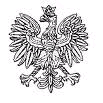    7 SZPITAL MARYNARKI WOJENNEJ Z PRZYCHODNIĄ           Samodzielny Publiczny Zakład Opieki Zdrowotnej          im. kontradmirała profesora Wiesława Łasińskiego                      80-305 Gdańsk, ul. Polanki 117  SPECYFIKACJA WARUNKÓW ZAMÓWIENIADOSTAWA RÓŻNYCH PRODUKTÓW LECZNICZYCH Postępowanie 225/2022/TPTRYB UDZIELENIA ZAMÓWIENIA: tryb podstawowy bez negocjacjiZATWIERDZIŁ:kmdr dr n. med. Krzysztof SZABATKomendant 7 Szpitala Marynarki Wojennej w GdańskuGdańsk2022 Nazwa oraz adres ZamawiającegoNazwa oraz adres Zamawiającego: 7 Szpital Marynarki Wojennej z Przychodnią Samodzielny Publiczny Zakład Opieki Zdrowotnej imienia kontradmirała profesora Wiesława Łasińskiego, 80 – 305 Gdańsk, ul. Polanki 117Numer tel.: 58 552 63 01Adres poczty elektronicznej: sekretariat@7szmw.pl Adres strony internetowej prowadzonego postępowania: www.7szmw.pl Adres strony internetowej, na której udostępniane będą zmiany i wyjaśnienia treści SWZ oraz inne dokumenty zamówienia bezpośrednio związane z postępowaniem o udzielenie zamówieniaZmiany i wyjaśnienia treści SWZ oraz inne dokumenty zamówienia bezpośrednio związane z postępowaniem o udzielenie zamówienia będą udostępniane na stronie internetowej: www.7szmw.pl .Tryb udzielenia zamówieniaPostępowanie o udzielenie zamówienia publicznego prowadzone jest w trybie podstawowym, na podstawie art. 275 pkt 1 ustawy z dnia 11 września 2019 r. - Prawo zamówień publicznych (Dz. U. z 2019 r., poz. 2019) [zwanej dalej także „pzp”].Informacja, czy Zamawiający przewiduje wybór najkorzystniejszej oferty z możliwością prowadzenia negocjacjiZamawiający nie przewiduje wyboru najkorzystniejszej oferty z możliwością prowadzenia negocjacji.Opis przedmiotu zamówienia   Przedmiotem zamówienia jest dostawa różnych produktów leczniczych w 10 pakietachNazwy i kody zamówienia według Wspólnego Słownika Zamówień (CPV): 33690000 – 3 Różne produkty lecznicze,Termin wykonania zamówieniaWykonawca zobowiązany jest zrealizować przedmiot zamówienia w terminie: do 08.05.2023 r.Projektowane postanowienia umowy w sprawie zamówienia publicznego, które zostaną wprowadzone do treści tej umowyProjektowane postanowienia umowy w sprawie zamówienia publicznego, które zostaną̨ wprowadzone do treści tej umowy, określone zostały w załączniku nr 1 do SWZ.Informacje o środkach komunikacji elektronicznej, przy użyciu których Zamawiający będzie komunikował się z Wykonawcami, oraz informacje o wymaganiach technicznych i organizacyjnych sporządzania, wysyłania i odbierania korespondencji elektronicznejW postępowaniu o udzielenie zamówienia komunikacja między Zamawiającym a Wykonawcami odbywa się drogą elektroniczną przy użyciu miniPortalu https://miniportal.uzp.gov.pl/, ePUAPu https://epuap.gov.pl/wps/portal.Wykonawca zamierzający wziąć udział w postępowaniu o udzielenie zamówienia publicznego, musi posiadać konto na ePUAP. Wykonawca posiadający konto na ePUAP ma dostęp do formularzy: złożenia, zmiany, wycofania oferty lub wniosku oraz do formularza do komunikacji. Wymagania techniczne i organizacyjne wysyłania i odbierania korespondencji elektronicznej przekazywanej przy ich użyciu, opisane zostały w Regulaminie korzystania z miniPortalu dostępnym pod adresem https://miniportal.uzp.gov.pl/WarunkiUslugi.aspx oraz Regulaminie ePUAP. Wykonawca przystępując do niniejszego postępowania o udzielenie zamówienia publicznego, akceptuje warunki korzystania z miniPortalu, określone w Regulaminie miniPortalu oraz zobowiązuje się korzystając z miniPortalu przestrzegać postanowień tego regulaminu. Maksymalny rozmiar plików przesyłanych za pośrednictwem dedykowanych formularzy do: złożenia i wycofania oferty oraz do komunikacji wynosi 150 MB. Za datę przekazania oferty, oświadczenia, o którym mowa w art. 125 ust. 1 pzp, podmiotowych środków dowodowych, przedmiotowych środków dowodowych oraz innych informacji, oświadczeń lub dokumentów, przekazywanych w postępowaniu, przyjmuje się datę ich przekazania na ePUAP. W postępowaniu o udzielenie zamówienia korespondencja elektroniczna (inna niż oferta Wykonawcy i załączniki do oferty) odbywa się elektronicznie za pośrednictwem dedykowanego formularza dostępnego na ePUAP oraz udostępnionego przez miniPortal (Formularz do komunikacji). Korespondencja przesłana za pomocą tego formularza nie może być szyfrowana. We wszelkiej korespondencji związanej z niniejszym postępowaniem Zamawiający i Wykonawcy posługują się numerem ogłoszenia (BZP). Zamawiający może również komunikować się z Wykonawcami za pomocą poczty elektronicznej, email: przetargi@7szmw.pl . Dokumenty elektroniczne, oświadczenia lub elektroniczne kopie dokumentów lub oświadczeń składane są przez Wykonawcę za pośrednictwem Formularza do komunikacji jako załączniki. Zamawiający dopuszcza również możliwość składania dokumentów elektronicznych, oświadczeń lub elektronicznych kopii dokumentów lub oświadczeń za pomocą poczty elektronicznej, na adres email: przeatrgi@7szmw.pl. Sposób sporządzenia dokumentów elektronicznych, oświadczeń lub elektronicznych kopii dokumentów lub oświadczeń musi być zgody z wymaganiami określonymi w rozporządzeniu Prezesa Rady Ministrów z dnia 30 grudnia 2020 r. w sprawie sposobu sporządzania i przekazywania informacji oraz wymagań technicznych dla dokumentów elektronicznych oraz środków komunikacji elektronicznej w postępowaniu o udzielenie zamówienia publicznego lub konkursie (Dz.U. 2020 poz. 2452).Zamawiający nie przewiduje sposobu komunikowania się z Wykonawcami w inny sposób niż przy użyciu środków komunikacji elektronicznej, wskazanych w SWZ.Wskazanie osób uprawnionych do komunikowania się z WykonawcamiZamawiający wyznacza następujące osoby do kontaktu z Wykonawcami: Arkadiusz Dębicki - kierownik Działu Zamówień Publicznych, Edyta Brzywca – Kozłowska - specjalista ds. sprzedaży i zamówień publicznyche-mail: przetargi@7szmw.pltel. 58 552 64 07Termin związania ofertąWykonawca jest związany ofertą 30 dni od dnia upływu terminu składania ofert.  W przypadku gdy wybór najkorzystniejszej oferty nie nastąpi przed upływem terminu związania ofertą określonego w SWZ, Zamawiający przed upływem terminu związania ofertą zwraca się jednokrotnie do Wykonawców o wyrażenie zgody na przedłużenie tego terminu o wskazywany przez niego okres, nie dłuższy niż 30 dni.Przedłużenie terminu związania ofertą, o którym mowa w ust. 2, wymaga złożenia przez Wykonawcę pisemnego  oświadczenia o wyrażeniu zgody na przedłużenie terminu związania ofertą.Opis sposobu przygotowania ofertyOferta musi być sporządzona w języku polskim, w postaci elektronicznej w formacie danych: .pdf, .doc, .docx, .rtf,. xps, .odt i opatrzona kwalifikowanym podpisem elektronicznym, podpisem zaufanym lub podpisem osobistym. Wykonawca w celu poprawnego zaszyfrowania oferty powinien mieć zainstalowany na komputerze .NET Framework 4.5. Aplikacja działa na platformie Windows (Vista SP2, 7, 8, 10). Aplikacja nie jest dostępna dla systemu Linux i MAC OS. Sposób zaszyfrowania oferty opisany został w Instrukcji użytkownika dostępnej na miniPortalu.Do przygotowania oferty konieczne jest posiadanie przez osobę upoważnioną do reprezentowania Wykonawcy kwalifikowanego podpisu elektronicznego, podpisu osobistego lub podpisu zaufanego.Jeżeli na ofertę składa się kilka dokumentów, Wykonawca powinien stworzyć folder, do którego przeniesie wszystkie dokumenty oferty, podpisane kwalifikowanym podpisem elektronicznym, podpisem zaufanym lub podpisem osobistym. Następnie z tego folderu Wykonawca zrobi folder .zip (bez nadawania mu haseł i bez szyfrowania). W kolejnym kroku za pośrednictwem Aplikacji do szyfrowania Wykonawca zaszyfruje folder zawierający dokumenty składające się na ofertę. Wszelkie informacje stanowiące tajemnicę przedsiębiorstwa w rozumieniu ustawy z dnia 16 kwietnia 1993 r. o zwalczaniu nieuczciwej konkurencji (Dz. U. z 2019 r. poz. 1010), które Wykonawca zastrzeże jako tajemnicę przedsiębiorstwa, powinny zostać złożone w osobnym pliku wraz z jednoczesnym zaznaczeniem polecenia „Załącznik stanowiący tajemnicę przedsiębiorstwa” a następnie wraz z plikami stanowiącymi jawną część skompresowane do jednego pliku archiwum (ZIP). Wykonawca zobowiązany jest, wraz z przekazaniem tych informacji, wykazać spełnienie przesłanek określonych w art. 11 ust. 2 ustawy z dnia 16 kwietnia 1993 r. o zwalczaniu nieuczciwej konkurencji. Zaleca się, aby uzasadnienie zastrzeżenia informacji jako tajemnicy przedsiębiorstwa było sformułowane w sposób umożliwiający jego udostępnienie. Zastrzeżenie przez Wykonawcę tajemnicy przedsiębiorstwa bez uzasadnienia, będzie traktowane przez Zamawiającego jako bezskuteczne ze względu na zaniechanie przez Wykonawcę podjęcia niezbędnych działań w celu zachowania poufności objętych klauzulą informacji zgodnie z postanowieniami art. 18 ust. 3 pzp. DO OFERTY NALEŻY DOŁĄCZYĆ oświadczenie o niepodleganiu wykluczeniu w postaci elektronicznej opatrzone kwalifikowanym podpisem elektronicznym, podpisem zaufanym lub podpisem osobistym, a następnie wraz z plikami stanowiącymi ofertę skompresować do jednego pliku archiwum (ZIP).DO PRZYGOTOWANIA OFERTY ZALECA SIĘ wykorzystanie z Formularza Oferty, którego wzór stanowi załącznik nr 2 do SWZ. W przypadku, gdy Wykonawca nie korzysta z przygotowanego przez Zamawiającego wzoru, w treści oferty należy zamieścić wszystkie informacje wymagane w Formularzu Ofertowym. DO OFERTY NALEŻY DOŁĄCZYĆ: pełnomocnictwo upoważniające do złożenia oferty, o ile ofertę składa pełnomocnik;pełnomocnictwo dla pełnomocnika do reprezentowania w postępowaniu Wykonawców wspólnie ubiegających się o udzielenie zamówienia - dotyczy ofert składanych przez Wykonawców wspólnie ubiegających się o udzielenie zamówienia; oświadczenie Wykonawcy o niepodleganiu wykluczeniu z postępowania - wzór oświadczenia o niepodleganiu wykluczeniu stanowi załącznik nr 3 do SWZ; w przypadku wspólnego ubiegania się o zamówienie przez Wykonawców, oświadczenie o niepoleganiu wykluczeniu składa każdy z Wykonawców;następujące podmiotowe środki dowodowe: brakprzedmiotowe środki dowodowe: brakOferta oraz oświadczenie o niepodleganiu wykluczeniu muszą być złożone w oryginale.Zamawiający zaleca ponumerowanie stron oferty.Pełnomocnictwo do złożenia oferty musi być złożone w oryginale w takiej samej formie, jak składana oferta (t.j. w formie elektronicznej lub postaci elektronicznej opatrzonej podpisem zaufanym lub podpisem osobistym). Dopuszcza się także złożenie elektronicznej kopii (skanu) pełnomocnictwa sporządzonego uprzednio w formie pisemnej, w formie elektronicznego poświadczenia sporządzonego stosownie do art. 97 § 2 ustawy z dnia 14 lutego 1991 r. - Prawo o notariacie, które to poświadczenie notariusz opatruje kwalifikowanym podpisem elektronicznym, bądź też poprzez opatrzenie skanu pełnomocnictwa sporządzonego uprzednio w formie pisemnej kwalifikowanym podpisem, podpisem zaufanym lub podpisem osobistym mocodawcy. Elektroniczna kopia pełnomocnictwa nie może być uwierzytelniona przez upełnomocnionego.Zamawiający wezwie Wykonawcę, którego oferta została najwyżej oceniona, do złożenia, w wyznaczonym, nie krótszym niż 5 dni terminie, aktualnych na dzień złożenia podmiotowych i przedmiotowych środków dowodowych.Jeżeli Wykonawca nie złoży podmiotowych lub przedmiotowych środków dowodowych lub złożone podmiotowe lub przedmiotowe środki dowodowe będą niekompletne, Zamawiający wezwie do ich złożenia lub uzupełnienia w wyznaczonym terminie.  Postanowień ust. 13 nie stosuje się, jeżeli przedmiotowy środek dowodowy służy potwierdzaniu zgodności z cechami lub kryteriami określonymi w opisie kryteriów oceny ofert lub, pomimo złożenia przedmiotowego środka dowodowego, oferta podlega odrzuceniu albo zachodzą przesłanki unieważnienia postępowania.Sposób oraz termin składania ofertWykonawca składa ofertę za pośrednictwem Formularza do złożenia lub wycofania oferty dostępnego na ePUAP i udostępnionego również na miniPortalu. Sposób złożenia oferty opisany został w Instrukcji użytkownika dostępnej na miniPortalu.Ofertę wraz z wymaganymi załącznikami należy złożyć w terminie do dnia 26.05.2022r. do godz. 8.15.Wykonawca może złożyć tylko jedną ofertę.Zamawiający odrzuci ofertę złożoną po terminie składania ofert.Wykonawca po przesłaniu oferty za pomocą Formularza do złożenia lub wycofania oferty na „ekranie sukcesu” otrzyma numer oferty generowany przez ePUAP. Ten numer należy zapisać i zachować. Będzie on potrzebny w razie ewentualnego wycofania oferty. Wykonawca przed upływem terminu do składania ofert może wycofać ofertę za pośrednictwem Formularza do wycofania oferty dostępnego na ePUAP i udostępnionego również na miniPortalu. Sposób wycofania oferty został opisany w Instrukcji użytkownika dostępnej na miniPortalu.Wykonawca po upływie terminu do składania ofert nie może wycofać złożonej oferty. Termin otwarcia ofertOtwarcie ofert nastąpi w dniu 26.05.2022r. o godzinie 8.30. Otwarcie ofert jest niejawne.Zamawiający, najpóźniej przed otwarciem ofert, udostępnia na stronie internetowej prowadzonego postępowania informację o kwocie, jaką zamierza przeznaczyć na sfinansowanie zamówienia.Zamawiający, niezwłocznie po otwarciu ofert, udostępnia na stronie internetowej prowadzonego postępowania informacje o:nazwach albo imionach i nazwiskach oraz siedzibach lub miejscach prowadzonej działalności gospodarczej albo miejscach zamieszkania Wykonawców, których oferty zostały otwarte;cenach lub kosztach zawartych w ofertach.W przypadku wystąpienia awarii systemu teleinformatycznego, która spowoduje brak możliwości otwarcia ofert w terminie określonym przez Zamawiającego, otwarcie ofert nastąpi niezwłocznie po usunięciu awarii.Zamawiający poinformuje o zmianie terminu otwarcia ofert na stronie internetowej prowadzonego postępowania. Podstawy wykluczeniaZ postępowania o udzielenie zamówienia wyklucza się, z zastrzeżeniem art. 110 ust. 2 pzp, Wykonawcę:będącego osobą fizyczną, którego prawomocnie skazano za przestępstwo:udziału w zorganizowanej grupie przestępczej albo związku mającym na celu popełnienie przestępstwa lub przestępstwa skarbowego, o którym mowa w art. 258 Kodeksu karnego,handlu ludźmi, o którym mowa w art. 189a Kodeksu karnego,o którym mowa w art. 228–230a, art. 250a Kodeksu karnego lub w art. 46 lub art. 48 ustawy z dnia 25 czerwca 2010 r. o sporcie,finansowania przestępstwa o charakterze terrorystycznym, o którym mowa w art. 165a Kodeksu karnego, lub przestępstwo udaremniania lub utrudniania stwierdzenia przestępnego pochodzenia pieniędzy lub ukrywania ich pochodzenia, o którym mowa w art. 299 Kodeksu karnego,o charakterze terrorystycznym, o którym mowa w art. 115 § 20 Kodeksu karnego, lub mające na celu popełnienie tego przestępstwa,pracy małoletnich cudzoziemców, o którym mowa w art. 9 ust. 2 ustawy z dnia 15 czerwca 2012 r. o skutkach powierzania wykonywania pracy cudzoziemcom przebywającym wbrew przepisom na terytorium Rzeczypospolitej Polskiej (Dz. U. poz. 769),przeciwko obrotowi gospodarczemu, o których mowa w art. 296–307 Kodeksu karnego, przestępstwo oszustwa, o którym mowa w art. 286 Kodeksu karnego, przestępstwo przeciwko wiarygodności dokumentów, o których mowa w art. 270–277d Kodeksu karnego, lub przestępstwo skarbowe,o którym mowa w art. 9 ust. 1 i 3 lub art. 10 ustawy z dnia 15 czerwca 2012 r. o skutkach powierzania wykonywania pracy cudzoziemcom przebywającym wbrew przepisom na terytorium Rzeczypospolitej Polskiej – lub za odpowiedni czyn zabroniony określony w przepisach prawa obcego;jeżeli urzędującego członka jego organu zarządzającego lub nadzorczego, wspólnika spółki w spółce jawnej lub partnerskiej albo komplementariusza w spółce komandytowej lub komandytowo-akcyjnej lub prokurenta prawomocnie skazano za przestępstwo, o którym mowa w pkt 1.1;wobec którego wydano prawomocny wyrok sądu lub ostateczną decyzję administracyjną o zaleganiu z uiszczeniem podatków, opłat lub składek na ubezpieczenie społeczne lub zdrowotne, chyba że Wykonawca odpowiednio przed upływem terminu do składania wniosków o dopuszczenie do udziału w postępowaniu albo przed upływem terminu składania ofert dokonał płatności należnych podatków, opłat lub składek na ubezpieczenie społeczne lub zdrowotne wraz z odsetkami lub grzywnami lub zawarł wiążące porozumienie w sprawie spłaty tych należności;wobec którego orzeczono zakaz ubiegania się o zamówienia publiczne;jeżeli Zamawiający może stwierdzić, na podstawie wiarygodnych przesłanek, że Wykonawca zawarł z innymi Wykonawcami porozumienie mające na celu zakłócenie konkurencji, w szczególności jeżeli należą do tej samej grupy kapitałowej w rozumieniu ustawy z dnia 16 lutego 2007 r. o ochronie konkurencji i konsumentów, złożyli odrębne oferty, oferty częściowe lub wnioski o dopuszczenie do udziału w postępowaniu, chyba że wykażą, że przygotowali te oferty lub wnioski niezależnie od siebie; jeżeli, w przypadkach, o których mowa w art. 85 ust. 1 pzp, doszło do zakłócenia konkurencji wynikającego z wcześniejszego zaangażowania tego Wykonawcy lub podmiotu, który należy z wykonawcą do tej samej grupy kapitałowej w rozumieniu ustawy z dnia 16 lutego 2007 r. o ochronie konkurencji i konsumentów, chyba że spowodowane tym zakłócenie konkurencji może być wyeliminowane w inny sposób niż przez wykluczenie Wykonawcy z udziału w postępowaniu o udzielenie zamówienia.Wykonawca może zostać wykluczony przez Zamawiającego na każdym etapie postępowania o udzielenie zamówienia.Sposób obliczenia cenyWykonawca poda cenę oferty w Formularzu Ofertowym sporządzonym według wzoru stanowiącego załącznik nr 2 do SWZ, jako cenę netto oraz cenę brutto [z uwzględnieniem kwoty podatku od towarów i usług (VAT)] z wyszczególnieniem stawki podatku od towarów i usług (VAT).Cena musi być wyrażona w złotych polskich (PLN), z dokładnością nie większą niż dwa miejsca po przecinku.Wykonawca poda w Formularzu Ofertowym stawkę podatku od towarów i usług (VAT) właściwą dla przedmiotu zamówienia, obowiązującą według stanu prawnego na dzień składania ofert. Opis kryteriów oceny ofert, wraz z podaniem wag tych kryteriów i sposobu oceny ofertPrzy wyborze oferty Zamawiający będzie się kierował kryterium najniższej ceny.Ocenie będą podlegać wyłącznie oferty nie podlegające odrzuceniu.Za najkorzystniejszą zostanie uznana oferta z najniższą ceną.W sytuacji, gdy Zamawiający nie będzie mógł dokonać wyboru najkorzystniejszej oferty ze względu na to, że zostały złożone oferty o takiej samej cenie, wezwie on Wykonawców, którzy złożyli te oferty, do złożenia w terminie określonym przez Zamawiającego ofert dodatkowych zawierających nową cenę. Wykonawcy, składając oferty dodatkowe, nie mogą zaoferować cen wyższych niż zaoferowane w uprzednio złożonych przez nich ofertach.W toku badania i oceny ofert Zamawiający może żądać od Wykonawców wyjaśnień dotyczących treści złożonych przez nich ofert lub innych składanych dokumentów lub oświadczeń. Wykonawcy są zobowiązani do przedstawienia wyjaśnień w terminie wskazanym przez Zamawiającego.Zamawiający wybiera najkorzystniejszą ofertę w terminie związania ofertą określonym w SWZ.Jeżeli termin związania ofertą upłynie przed wyborem najkorzystniejszej oferty, Zamawiający wezwie Wykonawcę, którego oferta otrzymała najwyższą ocenę, do wyrażenia, w wyznaczonym przez Zamawiającego terminie, pisemnej zgody na wybór jego oferty.W przypadku braku zgody, o której mowa w ust. 7, oferta podlega odrzuceniu, a Zamawiający zwraca się o wyrażenie takiej zgody do kolejnego Wykonawcy, którego oferta została najwyżej oceniona, chyba że zachodzą przesłanki do unieważnienia postępowania.Informacje o formalnościach, jakie muszą zostać dopełnione po wyborze oferty w celu zawarcia umowy w sprawie zamówienia publicznegoZamawiający zawiera umowę w sprawie zamówienia publicznego, z uwzględnieniem art. 577 pzp, w terminie nie krótszym niż 5 dni od dnia przesłania zawiadomienia o wyborze najkorzystniejszej oferty, jeżeli zawiadomienie to zostało przesłane przy użyciu środków komunikacji elektronicznej, albo 10 dni, jeżeli zostało przesłane w inny sposób.Zamawiający może zawrzeć umowę w sprawie zamówienia publicznego przed upływem terminu, o którym mowa w ust. 1, jeżeli w postępowaniu o udzielenie zamówienia złożono tylko jedną ofertę.Wykonawca, którego oferta została wybrana jako najkorzystniejsza, zostanie poinformowany przez Zamawiającego o miejscu i terminie podpisania umowy. Wykonawca, o którym mowa w ust. 1, ma obowiązek zawrzeć umowę w sprawie zamówienia na warunkach określonych w projektowanych postanowieniach umowy, które stanowią załącznik nr 1 do SWZ. Umowa zostanie uzupełniona o zapisy wynikające ze złożonej oferty. Przed podpisaniem umowy Wykonawcy wspólnie ubiegający się o udzielenie zamówienia (w przypadku wyboru ich oferty jako najkorzystniejszej) przedstawią Zamawiającemu umowę regulującą współpracę tych Wykonawców. Jeżeli Wykonawca, którego oferta została wybrana jako najkorzystniejsza, uchyla się od zawarcia umowy w sprawie zamówienia publicznego Zamawiający może dokonać ponownego badania i oceny ofert spośród ofert pozostałych w postępowaniu Wykonawców albo unieważnić postępowanie.Pouczenie o środkach ochrony prawnej przysługujących WykonawcyŚrodki ochrony prawnej przysługują Wykonawcy, jeżeli ma lub miał interes w uzyskaniu zamówienia oraz poniósł lub może ponieść szkodę w wyniku naruszenia przez Zamawiającego przepisów pzp. Odwołanie przysługuje na:niezgodną z przepisami ustawy czynność Zamawiającego, podjętą w postępowaniu o udzielenie zamówienia, w tym na projektowane postanowienie umowy;zaniechanie czynności w postępowaniu o udzielenie zamówienia, do której Zamawiający był obowiązany na podstawie ustawy.Odwołanie wnosi się do Prezesa Krajowej Izby Odwoławczej w formie pisemnej albo w formie elektronicznej albo w postaci elektronicznej opatrzone podpisem zaufanym.Na orzeczenie Krajowej Izby Odwoławczej oraz postanowienie Prezesa Krajowej Izby Odwoławczej, o którym mowa w art. 519 ust. 1 pzp, stronom oraz uczestnikom postępowania odwoławczego przysługuje skarga do sądu. Skargę wnosi się do Sądu Okręgowego w Warszawie za pośrednictwem Prezesa Krajowej Izby Odwoławczej.Szczegółowe informacje dotyczące środków ochrony prawnej określone są w Dziale IX „Środki ochrony prawnej” pzp.Załączniki do SWZ      Integralną częścią niniejszej SWZ stanowią następujące załączniki:Projektowane postanowienia umowy w sprawie zamówienia publicznego – załącznik nr 1;Formularz Ofertowy - załącznik nr 2; Oświadczenie o niepodleganiu wykluczeniu – załącznik nr 3;Klauzula informacyjna dotycząca przetwarzania danych osobowych - załącznik nr 4;Formularz asortymentowo – cenowy – załącznik nr 5.Załącznik nr 2 do SWZFORMULARZ OFERTYPostępowanie nr __________________________Ja/my* niżej podpisani:_________________________________________________________________________________________(imię, nazwisko, stanowisko/podstawa do reprezentacji)działając w imieniu i na rzecz: ___________________________________________________________________________________________________________________________________________________________________________________________________________________________________________________________________________(pełna nazwa Wykonawcy/Wykonawców wspólnie ubiegających się o udzielenie zamówienia)Adres: ___________________________________________________________________________________Kraj:  ____________________________________________________________________________________REGON:   _________________________________________________________________________________NIP: _____________________________________________________________________________________KRS: ____________________________________________________________________________________TEL. _____________________________________________________________________________________Adres skrzynki ePUAP:  ______________________________________________________________________adres e-mail: ______________________________________________________________________________(na które Zamawiający ma przesyłać korespondencję)Wykonawca jest mikro/ małym/ średnim przedsiębiorcą (podkreślić właściwe)Osoba umocowana do podpisywania umowy: _____________________________________________________Osoba odpowiedzialna za realizację umowy:  _____________________________________________________  tel.____________________ fax. __________________________  adres e-mail: ________________________Ubiegając się o udzielenie zamówienia publicznego na: __________________________________________________________________________________________________________________________________________________________________________________SKŁADAMY OFERTĘ na realizację przedmiotu zamówienia w zakresie określonym w Specyfikacji Warunków Zamówienia, na następujących warunkach:cena oferty netto: _________________________ złcena oferty brutto za realizację całego zamówienia wynosi: ____________________ zł., w tym podatek od towarów i usług (VAT), wg stawki: _________ % zamówienie wykonamy w terminie _____________ od daty zawarcia umowy w sprawie zamówienia publicznego./w przypadku większej ilości zadań niż 1 powtórzyć w odpowiedniej ilości/OŚWIADCZAMY, że zapoznaliśmy się ze Specyfikacją Warunków Zamówienia i akceptujemy wszystkie warunki w niej zawarte.OŚWIADCZAMY, że uzyskaliśmy wszelkie informacje niezbędne do prawidłowego przygotowania i złożenia niniejszej oferty.OŚWIADCZAMY, że jesteśmy związani niniejszą ofertą 30 dni od dnia upływu terminu składania ofert. OŚWIADCZAMY, że zapoznaliśmy się z Projektowanymi Postanowieniami Umowy, określonymi w załączniku nr 1 do Specyfikacji Warunków Zamówienia i ZOBOWIĄZUJEMY SIĘ, w przypadku wyboru naszej oferty, do zawarcia umowy zgodnej z niniejszą ofertą, na warunkach w nich określonych.OŚWIADCZAMY, że wypełniłem obowiązki informacyjne przewidziane w art. 13 lub art. 14 RODO  wobec osób fizycznych, od których dane osobowe bezpośrednio lub pośrednio pozyskałem w celu ubiegania się o udzielenie zamówienia publicznego w niniejszym postępowaniu.**SKŁADAMY ofertę na _________ stronach.Wraz z ofertą SKŁADAMY następujące oświadczenia i dokumenty:_____________________________________________________________________________________________________________________________________________________________________________________________________________________________________________________________________________________________________________________________________________________ dnia ___ ___ 2022 r.___________________________________                                                                                                            (podpis)Informacja dla Wykonawcy:Formularz oferty musi być opatrzony przez osobę lub osoby uprawnione do reprezentowania firmy kwalifikowanym podpisem elektronicznym, podpisem zaufanych lub podpisem osobistym i przekazany Zamawiającemu wraz z dokumentem (-ami) potwierdzającymi prawo do reprezentacji Wykonawcy przez osobę podpisującą ofertę.* niepotrzebne skreślić** w przypadku, gdy Wykonawca nie przekazuje danych osobowych innych niż bezpośrednio jego dotyczących lub zachodzi wyłączenie stosowania obowiązku informacyjnego, stosownie do art. 13 ust. 4 lub art. 14 ust. 5 RODO Wykonawca nie składa oświadczenia (usunięcie treści oświadczenia następuje np. przez jego wykreślenie).  Załącznik nr 3 do SWZOŚWIADCZENIE O NIEPODLEGANIU WYKLUCZENIUWykonawca:___________________________________________________________________________________________________________________________________________________________________________________________________________________________________________________________________________(pełna nazwa/firma, adres, w zależności od podmiotu: NIP/PESEL, KRS/CEiDG)reprezentowany przez:__________________________________________________________________________________________________________________________________________________________________________________(imię, nazwisko, stanowisko/podstawa do reprezentacji)Oświadczenie Wykonawcy składane na podstawie art. 125 ust. 1 ustawy z dnia 11 września 2019 r. Prawo zamówień publicznych (dalej jako: Pzp) DOTYCZĄCE PODSTAW WYKLUCZENIA Z POSTĘPOWANIANa potrzeby postępowania o udzielenie zamówienia publicznego pn. __________________________________________________________________________________________________________________________________________________________________________________ prowadzonego przez 7 Szpital Marynarki Wojennej z Przychodnią Samodzielny publiczny Zakład Opieki Zdrowotnej imienia kontradmirała profesora Wiesława Łasińskiego w Gdańsku, OŚWIADCZAM, że nie podlegam wykluczeniu z postępowania na podstawie art. 108 ust. 1 ustawy Pzp.__________________ dnia ____________ r.___________________________________                                                                                                     (podpis)OŚWIADCZAM, że zachodzą w stosunku do mnie podstawy wykluczenia z postępowania na podstawie art. ________________ ustawy Pzp (podać mającą zastosowanie podstawę wykluczenia spośród wymienionych w art. 108 ust. 1 pkt 1, 2, 5 lub 6 ustawy Pzp). Jednocześnie oświadczam, że w związku z ww. okolicznością, na podstawie art. 110 ust. 2 ustawy Pzp podjąłem następujące środki naprawcze:____________________________________________________________________________________________________________________________________________________________________________________________________________________________________________________________________________________________ dnia ____________ r.___________________________________                                                                                                        (podpis)OŚWIADCZENIE DOTYCZĄCE PODANYCH INFORMACJI:OŚWIADCZAM, że wszystkie informacje podane w powyższych oświadczeniach są aktualne i zgodne z prawdą oraz zostały przedstawione z pełną świadomością konsekwencji wprowadzenia Zamawiającego w błąd przy przedstawianiu informacji._________________ dnia ____________ r.___________________________________                                                                                                                 (podpis)Załącznik nr 4 do SWZKLAUZULA INFORMACYJNA DOTYCZĄCA PRZETWARZANIA DANYCH OSOBOWYCHZgodnie z art. 13 ust. 1 i 2 rozporządzenia Parlamentu Europejskiego i Rady (UE) 2016/679 z dnia 27 kwietnia 2016 r. w sprawie ochrony osób fizycznych w związku z przetwarzaniem danych osobowych i w sprawie swobodnego przepływu takich danych oraz uchylenia dyrektywy 95/46/WE (ogólne rozporządzenie o ochronie danych) (Dz. Urz. UE L 119 z 04.05.2016, str. 1), dalej „RODO”, informuję, że: administratorem Pani/Pana danych osobowych jest 7 Szpital Marynarki Wojennej z Przychodnią Samodzielny Publiczny Zakład Opieki Zdrowotnej imienia kontradmirała profesora Wiesława Łasińskiego, 80 – 305 Gdańsk, ul. Polanki 117; w sprawach związanych z Pani/Pana danymi proszę kontaktować się z Inspektorem Ochrony Danych, kontakt pisemny za pomocą poczty tradycyjnej na adres:  7 Szpital Marynarki Wojennej z Przychodnią Samodzielny Publiczny Zakład Opieki Zdrowotnej imienia kontradmirała profesora Wiesława Łasińskiego, 80 – 305 Gdańsk, ul. Polanki 117 , pocztą elektroniczną na adres e-mail: iod@7szmw.pl; Pani/Pana dane osobowe przetwarzane będą na podstawie art. 6 ust. 1 lit. c RODO w celu prowadzenia przedmiotowego postępowania o udzielenie zamówienia publicznego oraz zawarcia umowy, a podstawą prawną ich przetwarzania jest obowiązek prawny stosowania sformalizowanych procedur udzielania zamówień publicznych spoczywający na Zamawiającym; odbiorcami Pani/Pana danych osobowych będą osoby lub podmioty, którym udostępniona zostanie dokumentacja postępowania w oparciu o art. 18 oraz art. 74 ustawy Pzp; Pani/Pana dane osobowe będą przechowywane, zgodnie z art. 78 ust. 1 ustawy Pzp, przez okres 4 lat od dnia zakończenia postępowania o udzielenie zamówienia, a jeżeli czas trwania umowy przekracza 4 lata, okres przechowywania obejmuje cały czas trwania umowy; obowiązek podania przez Panią/Pana danych osobowych bezpośrednio Pani/Pana dotyczących jest wymogiem ustawowym określonym w przepisach ustawy Pzp, związanym z udziałem w postępowaniu o udzielenie zamówienia publicznego; konsekwencje niepodania określonych danych wynikają z ustawy Pzp; w odniesieniu do Pani/Pana danych osobowych decyzje nie będą podejmowane w sposób zautomatyzowany, stosowanie do art. 22 RODO; Posiada Pan/Pani: na podstawie art. 15 RODO prawo dostępu do danych osobowych Pani/Pana dotyczących; na podstawie art. 16 RODO prawo do sprostowania lub uzupełnienia Pani/Pana danych osobowych, przy czym skorzystanie z prawa do sprostowania lub uzupełnienia nie może skutkować zmianą wyniku postępowania o udzielenie zamówienia publicznego ani zmianą postanowień umowy w zakresie niezgodnym z ustawą Pzp oraz nie może naruszać integralności protokołu oraz jego załączników. na podstawie art. 18 RODO prawo żądania od administratora ograniczenia przetwarzania danych osobowych z zastrzeżeniem przypadków, o których mowa w art. 18 ust. 2 RODO, przy czym prawo do ograniczenia przetwarzania nie ma zastosowania w odniesieniu do przechowywania, w celu zapewnienia korzystania ze środków ochrony prawnej lub w celu ochrony praw innej osoby fizycznej lub prawnej, lub z uwagi na ważne względy interesu publicznego Unii Europejskiej lub państwa członkowskiego, a także nie ogranicza przetwarzania danych osobowych do czasu zakończenia postępowania o udzielenie zamówienia. prawo do wniesienia skargi do Prezesa Urzędu Ochrony Danych Osobowych, gdy uzna Pani/Pan, że przetwarzanie danych osobowych Pani/Pana dotyczących narusza przepisy RODO; Nie przysługuje Pani/Panu: w związku z art. 17 ust. 3 lit. b, d lub e RODO prawo do usunięcia danych osobowych; prawo do przenoszenia danych osobowych, o którym mowa w art. 20 RODO; na podstawie art. 21 RODO prawo sprzeciwu, wobec przetwarzania danych osobowych, gdyż podstawą prawną przetwarzania Pani/Pana danych osobowych jest art. 6 ust. 1 lit. c RODO. Jednocześnie Zamawiający przypomina o ciążącym na Pani/Panu obowiązku informacyjnym wynikającym z art. 14 RODO względem osób fizycznych, których dane przekazane zostaną Zamawiającemu w związku z prowadzonym postępowaniem i które Zamawiający pośrednio pozyska od Wykonawcy biorącego udział w postępowaniu, chyba że ma zastosowanie co najmniej jedno z wyłączeń, o których mowa w art. 14 ust. 5 RODO. 